МУНИЦИПАЛЬНОЕ БЮДЖЕТНОЕ ДОШКОЛЬНОЕ ОБРАЗОВАТЕЛЬНОЕУЧРЕЖДЕНИЕ - ДЕТСКИЙ САД  КОМБИНИРОВАННОГО ВИДА № 62620138, г. Екатеринбург, бульвар С. Есенина, 11, Тел. 262-27-47; 262-27-21, Email: mbdou62@mail.ru Нарушение слоговой структуры словЕ.А. Милюсучитель-логопед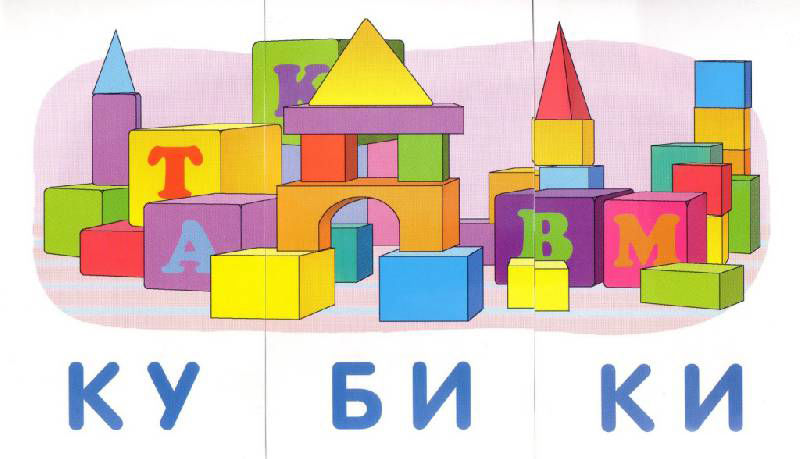 2020г.Нарушение слоговой структуры словСреди разнообразных нарушений речи у детей дошкольного возраста одним из наиболее трудных для коррекции является такое особое проявление речевой патологии, как нарушение слоговой структуры слов. Этот дефект речевого развития характеризуется трудностями в произношении слов сложного слогового состава (нарушение порядка слогов в слове, пропуски либо добавление новых слогов или звуков).Нарушение слоговой структуры лов может быть у детей с общим недоразвитием речи и у детей с фонетико-фонематическим недоразвитием речи. Диапазон нарушений варьируется: от незначительных трудностей произношения слов сложной слоговой структуры в условиях спонтанной речи до грубых нарушений при повторении ребенком 2 – 3 сложных слов без стечения согласных даже с опорой на наглядность. В анамнезе таких детей отмечается задержка речевого развития в раннем возрасте и появление слов в усеченной форме.Формирование слоговой структуры слов проходит по этапам:. 3 мес. – . 8 мес. ребенок часто воспроизводит 1 слог услышанного слова (ударный) или два одинаковых слога: га-га, ту-ту;. 8 мес. – . 10 мес. воспроизводятся 2-сложные слова; в 3-сложных словах часто опускается один слог: мако (молоко);. 10 мес. – . 1 мес. в 3-сложныных словах иногда все еще опускается слог, чаще предударный: кусу (укушу). Может сокращаться количество слогов в 4-сложных словах;. 1 мес. –2 г. 3 мес. в многосложных словах чаще опускаются предударные слоги, иногда приставки: ципились (зацепились);. 3 мес. слоговая структура нарушается редко, главным образом в малознакомых словах. В случае речевой патологии данные возрастные нарушения к 3 годам не исчезают из детской речи, а, наоборот, приобретают ярко выраженный стойкий характер.Первые слова аномальной детской речи можно классифицировать следующим образом:- правильно произносимые слова: мама, дай;- слова-фрагменты: мако (молоко);- слова-звукоподражания, обозначающие предмет, ситуацию, действие: би-би;- абрисы слов «папата» (лопата);- слова, которые совсем не напоминают слова родного языка.Нарушение слоговой структуры слов сохраняется у детей с речевой патологией на протяжении многих лет, обнаруживаясь всякий раз, как только ребенок сталкивается с новой звуко-слоговой и морфологической структурой слова (мотоциклист, парикмахерская и т.п.).Дети школьного возраста часто сознательно избегают употребления в спонтанной речи наиболее трудно произносимых для них слов, пытаясь тем самым скрыть свой дефект от окружающих.Данное нарушение может вызвать появление так называемых вторичных психических наслоений, связанных с болезненными переживаниями этих явлений.Обследование состояния слоговой структуры словДо 3 летДетям предлагается воспроизвести за взрослым слова, состоящие из 1, 2, 3 слогов. При этом отмечается общее количество правильно воспроизведенных слогов.Детям 4-5 лет предлагаются различные типы слов:простые – из открытых слогов без стечения согласных; более сложные – из 4-5 слогов со стечением согласных.Речевой материал: дом, каша, снег, капуста, крыша, кошка, мостик, пуговица, скворечник, простокваша, лекарство, помидоры, сквозняк, телевизор, сковорода, свисток, аквариум, парикмахерская, строительство.Виды работ должны варьироваться:- назвать предметные картинки;- повторить слова за взрослым;- ответить на вопросы (Где подстригают волосы?).Если у ребенка выявляются трудности в воспроизведении слоговой структуры слов, его звуконаполняемости, то предлагается:- повторить ряды слогов, состоящих из разных гласных и согласных звуков (па-ту-ко);- из разных согласных, но одинаковых гласных (па-та-ка-ма);- из разных гласных, но одинаковых согласных звуков (па-по-пу);- из одинаковых гласных и согласных звуков, но с разным ударением (па-на-па; на-па-на; на-па-па);Отстучать ритмический рисунок слова.После 5 летДетям дается задание повторить за взрослым предложения с большой концентрацией сложных слов.Водопроводчик чинил водопровод.В аквариуме плавают разноцветные рыбки.Строители работают на строительстве высотного дома.Волосы подстригают в парикмахерской.Детям предлагается самостоятельно составить предложения по сюжетным картинкам (профессии).Электромонтер, слесарь, моляр, сантехник, регулировщик (что делает?)